Skabelon til høringssvar - forslag om ny struktur på skole- og dagtilbudsområdet i Nordfyns Kommune 2022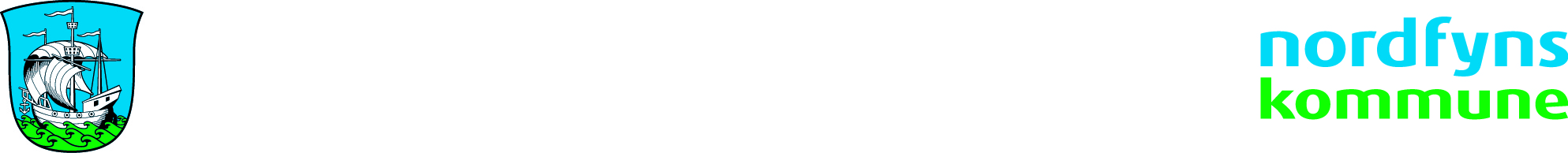 Nordfyns Kommunes kommunalbestyrelse har den 24. november 2022 besluttet at sende et forslag til ny struktur på skole- og dagtilbudsområdet i høring. Forslagene og baggrundsmateriale kan ses på kommunens hjemmeside www.nordfynskommune.dkDer kan fremsættes indsigelser mod Kommunalbestyrelsens forslag til ny struktur.
I nedenstående skema er konkrete strukturforslag listet op.
I kan kommenterer på de forslag, som er relevante for jer.Indsigelser (høringssvar) skal være indgivet skriftligt senest d. 20. januar 2023 kl. 10
og fremsendes til hoeringssvar@nordfynskommune.dk Høringsvar fra (fx bestyrelser, Med-udvalg, foreninger, borgere):Temaer fra forslagetHøringssvarAlternativt svar til forslagetNedlæggelse af Distrikt Kystskolen.Nedlæggelse af Distrikt Særslev-Hårslev.Distrikt Sletten udvides med Distrikt Kystskolen.
Herunder kommentarer til distriktsgrænser.Distrikt Særslev-Hårslev-Skolen fordeles mellem distrikterne Søndersø og Havrehed.
Herunder kommentarer til distriktsgrænser, og om Hårslev-området bedst hører til Distrikt Søndersø eller Distrikt HavrehedSkolen i Krogsbølle bliver afdelingsskole under Distrikt Sletten med 0. – 9. årgangSkolen i Særslev bliver afdelingsskole under Distrikt Søndersø med 0. – 9. årgang.Afdeling Hårslev nedlæggesAfdeling Løkkemark nedlæggesAfdeling Kongslund nedlæggesAlle dagtilbud organiseres under de respektive strategiske dagtilbudsledere i det enkelte distrikt.Børnehuset Fyrtårnet nedlægges.Pasningsgarantien ændres til:”Pasningsgarantien indebærer ikke en garanti for en plads i et bestemt dagtilbud. I stedet bookes frit blandt ledige pladser i eget distrikt.”Børnehuset Skamby, Dalskovreden og Græshoppen dimensioneres gennem pladsanvisningen, således at der ikke grundtilskud til de tre børnehuse.Det er hensigten at etablere en daginstitution på afdelingsskole Krogsbølle som erstatning for Dalskovsreden.